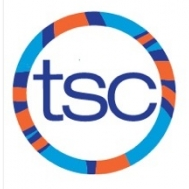 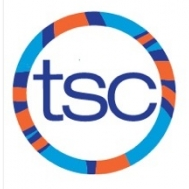 *Please arrive on deck 15 mins prior to practice start.SUNDAYMONDAYTUESDAYWEDNESDAYTHURSDAYFRIDAYSATURDAY146:00-7:30pmHarbord First PracticeWelcome Back!15166:00-7:30pmCTech171819206:00-7:30pmCTech216:00-7:30pmHarbord 22236:00-7:30pmCTech249:00-11:00amHarbord2526276:00-7:30pmCTech286:00-7:30pmHarbord 295:30-7:30amBenson*Dryland from 7:00-7:30am306:00-7:30pmCTechOct 1stBlue&White Meet@UofT